舟山水利投资简报（2023年1-10月）市水利局规划建设处编                  2023年11月1日 一、水利投资完成情况（一）省级水利投资2023年全市水利计划投资28.3亿元。1-10月，全市水利投资完成23.8亿元，年度计划完成率83.9%。图1  2023年全省分市水利投资完成率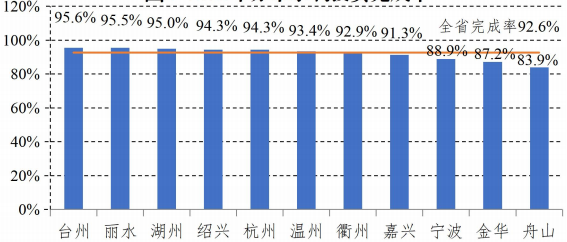 图2  2023年全市分区域水利投资完成率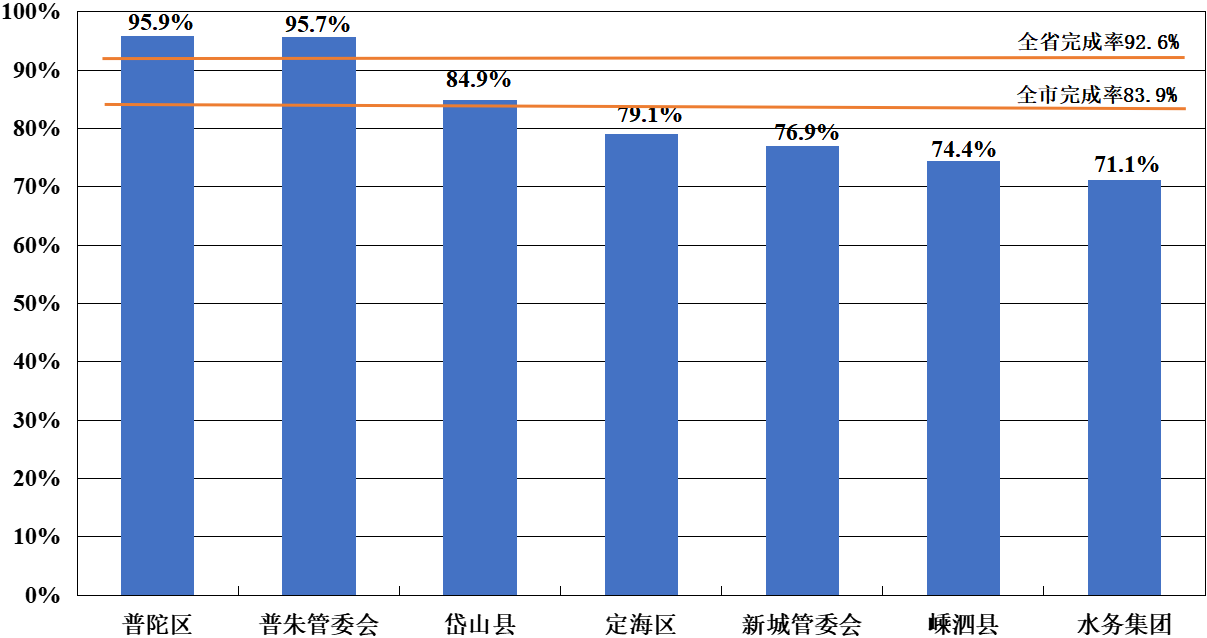 分析评价：1-10月全市水利投资完成率83.9%，较上月增加7.9个百分点，整体进度达到时序要求，但低于与全省平均92.6%，居全省末位。分区域看，普朱、普陀区高于全省平均；定海、新城嵊泗未达时序要求，进度滞后，需加快推进。（二）重大项目投资2023年全市重大水利项目计划投资18.8亿元。1-10月，全市重大项目完成投资19亿元，年度计划完成率101%。图3  2023年全省分市重大项目投资完成率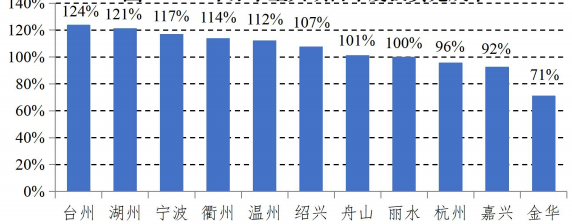 图4  2023年全市分区域重大项目投资完成率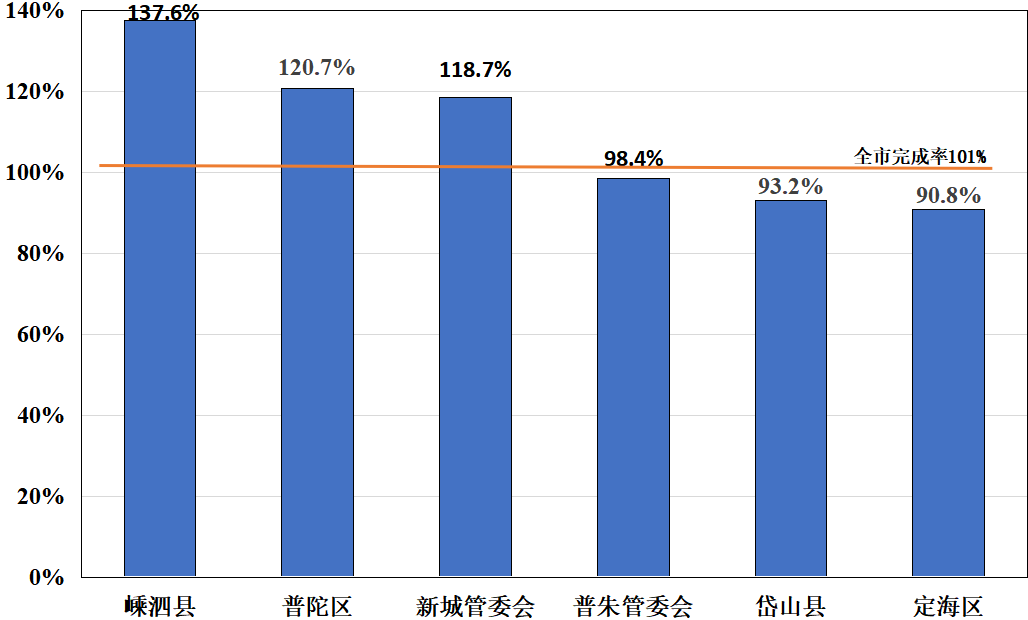 分析评价：1-10月，全市重大水利项目投资完成率101%，较上月增加8.7个百分点，已提前完成年度任务。分区域看，各地进度均达时序要求，其中嵊泗、新城、普陀提前完成年度计划，完成情况较好。（三）中央水利投资2023年全市中央水利计划投资7617万元。1-10月，全市完成中央水利投资7497万元，投资计划完成率98.4%。图5  2023年全省分市中央水利投资计划执行情况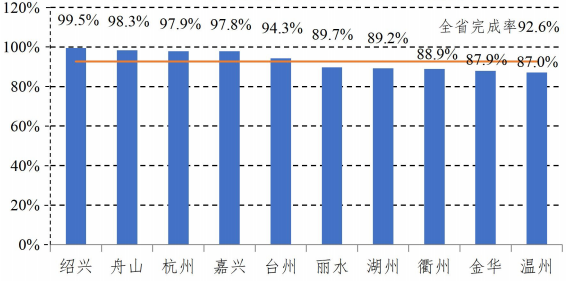 图6  2023年全市分区域中央水利投资计划执行情况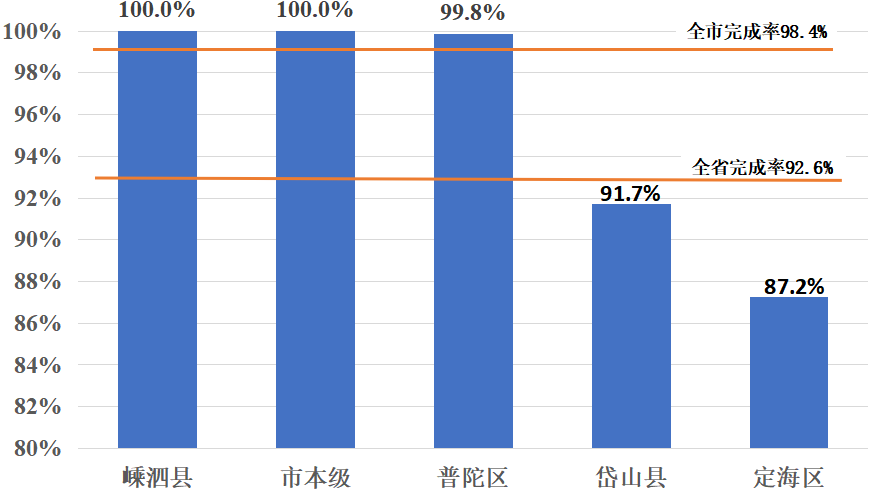 分析评价：1-10月，全市中央水利投资完成率98.3%，较上月增加1.9个百分点，高于全省平均92.6%，居全省第二。分区域看，市本级、嵊泗已提前完成年度任务，岱山和定海低于全市平均，需加快推进。二、重大水利项目推进情况（一）“千项万亿”重点工程1-10月，舟山海塘加固工程完成投资1.12元（新城片6200万元，普朱片4964万元），年度计划完成率112%；定海强排工程完成投资0.93亿元（定海片6798万元，普陀片2546万元），年度计划完成率93%；定海区海塘安澜工程（金塘片海塘）完成投资2.97亿元，年度计划完成率148%；嵊泗县大陆（小洋山）引水工程完成投资1.8亿元，年度计划完成率150%。（二）其他重大水利项目2023年全市计划分新开工、加快建设、加快前期3个类别推进省级重大水利项目21项。1-10月，1.新开工类项目（1项）：舟山市海洋集聚区海塘安澜工程完成初设批复，进度正常；2.加快建设类项目（15项）：各项工程完成投资大于月度计划目标的80%，进度正常；3.加快前期类项目（5项）：舟山市普陀区岛际引水连通工程完成初设审查，舟山市本级海塘安澜工程（千岛中央商务区片海塘）和浙东引水-葛岙至岑港配水通道工程暂未完成前期委托，其他2项进度正常。附表：1.2023年1-10月全市水利投资计划执行情况表      2.2023年1-10月全市重大水利项目投资进度表说明：舟山市定海中心片区排涝提升工程（五山生态旅游带建设项目）已履行概算批复调整，总投资由8.9亿元调整为8.5亿元。原年度计划投资0.43亿元调整为890万元。附表1附表12023年1-10月全市水利投资计划执行情况表2023年1-10月全市水利投资计划执行情况表2023年1-10月全市水利投资计划执行情况表2023年1-10月全市水利投资计划执行情况表2023年1-10月全市水利投资计划执行情况表2023年1-10月全市水利投资计划执行情况表2023年1-10月全市水利投资计划执行情况表2023年1-10月全市水利投资计划执行情况表2023年1-10月全市水利投资计划执行情况表2023年1-10月全市水利投资计划执行情况表2023年1-10月全市水利投资计划执行情况表单位：万元地区地区省级水利投资省级水利投资省级水利投资重大项目投资重大项目投资重大项目投资中央水利投资中央水利投资中央水利投资地区地区投资计划完成投资计划完成率投资计划完成投资计划完成率投资计划完成投资计划完成率舟山市舟山市283000 237629 83.9%188000189925101.0%7617749798.3%市本级市本级30000 27779 92.6%1900020138106.0%246246100.0%其中市水利局//////246246100.0%其中市水务集团5000 3554 71.1%10003554355.4%///其中新城管委会14000 10768 76.9%900010679118.7%///其中普朱管委会8000 7654 95.7%6000590598.4%///其中高新区管委会3000 5803 193.4%300000.0%///定海区定海区85000 67221 79.1%660005995790.8%70561587.2%普陀区普陀区43000 41226 95.9%1800021733120.7%6304629499.8%岱山县岱山县80000 67931 84.9%650006058493.2%24222291.7%嵊泗县嵊泗县45000 33472 74.4%2000027513137.6%120120100.0%附表2附表22023年1-10月全市重大水利项目投资进度表2023年1-10月全市重大水利项目投资进度表2023年1-10月全市重大水利项目投资进度表2023年1-10月全市重大水利项目投资进度表2023年1-10月全市重大水利项目投资进度表2023年1-10月全市重大水利项目投资进度表2023年1-10月全市重大水利项目投资进度表2023年1-10月全市重大水利项目投资进度表序号地区项目名称总投资
(亿元)2023年计划2023年计划2023年计划进展情况序号地区项目名称总投资
(亿元)年度计划
(亿元)月度计划（万元）完成投资（万元）进展情况全市汇总全市汇总全市汇总246.0 18.74 156315 189925 一新开工新开工7.0 0.30 1000 1高新区管委会舟山市海洋集聚区海塘安澜工程7.0 0.30 1000 初设批复正常二加快建设加快建设102.3 18.24 154665 189925 2市水务集团舟山本岛水资源优化利用工程5.0 0.10 800 3554 正常3新城管委会舟山市本级海塘安澜工程（新城片海塘）6.0 0.30 2400 4479 正常4新城管委会舟山市海塘加固工程（新城片）5.5 0.60 5040 6200 正常4普朱管委会舟山市海塘加固工程（普朱片）1.7 0.40 3360 4964 正常5普朱管委会舟山市本级海塘安澜工程（普朱片海塘）-中盈海塘加固工程0.2 0.15 1250 941 正常6定海区舟山市定海中心片区排涝提升工程（五山生态旅游带建设项目）8.9 0.43 3615 891 正常7定海区舟山市定海区海塘安澜工程（金塘片海塘-大鹏海塘、小樟树岙塘及大樟树岙塘）0.8 0.10 800 1650 正常8定海区舟山市定海区海塘安澜工程（金塘片北部海堤）11.1 2.90 25000 28000 正常9定海区舟山市定海区海塘安澜工程（洋螺、锡丈等海塘）2.4 0.80 7200 6687 正常10定海区舟山市定海区海塘安澜工程（本岛西北片海塘）5.9 1.50 12200 15931 正常11定海区舟山群岛新区定海强排工程（定海片）6.6 0.80 7200 6798 正常11普陀区舟山群岛新区定海强排工程（普陀片）4.2 0.20 1600 2546 正常12普陀区舟山市普陀区海塘安澜工程（乡镇海塘）8.4 1.50 12200 19187 正常13岱山县岱山县磨心水库及河库联网工程9.1 1.50 12200 19622 正常14岱山县岱山县海塘安澜工程（城防海塘）16.7 4.00 35000 30418 正常15岱山县岱山县海塘安澜工程（秀山、长涂片海塘）2.9 1.00 8400 10544 正常16嵊泗县嵊泗县大陆引水（上海至泗礁岛）工程4.8 1.00 8400 17959 正常19嵊泗县嵊泗县海塘安澜工程2.1 0.96 8000 9554 正常三力争开工力争开工4.0 0.20 650 17普陀区舟山市普陀区岛际引水连通工程4.0 0.20 650 初设已审正常四加快前期加快前期132.7 0.00 18市本级舟山市岑港水库扩容工程23.4 /可研编制项建在编正常19市本级舟山市本级海塘安澜工程（千岛中央商务区片海塘）6.3 /可研审查项建在编正常20舟山市       宁波市浙东引水-葛岙至岑港配水通道工程100.0 /委托开展前期暂未委托正常21普陀区舟山市普陀区海塘安澜工程（东港海塘）3.0 /可研审查项建在编正常